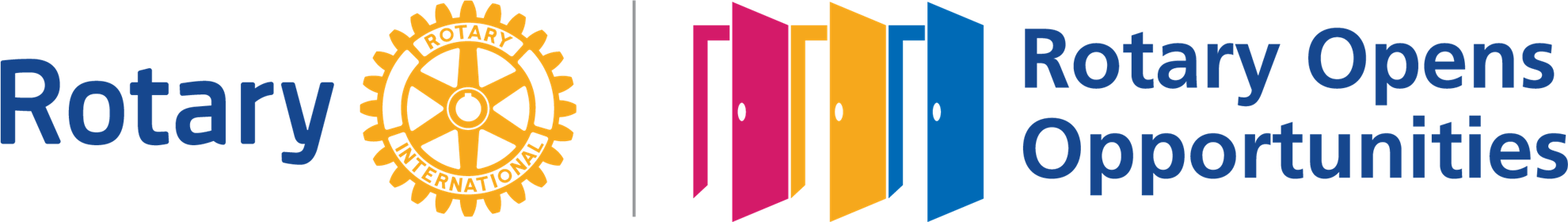 Rotary Club of Elk Grove2021 ROTARY SPEECH CONTEST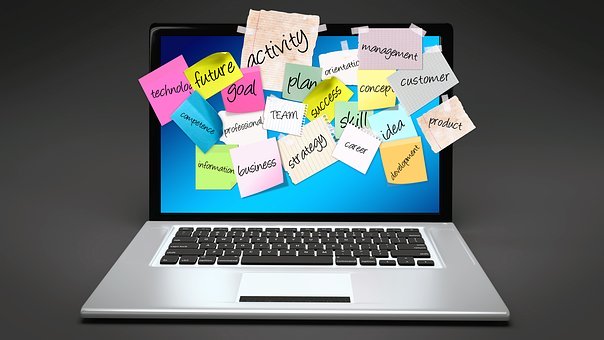 March 3, 2021 6 P.M.District 5180 Speech Theme:  “How 2020 Opens Opportunities”The contest will be conducted via Zoom. Contestants will receive a link to connect.  The speech must be between 5 and 8 minutes.Notes are allowed at the club level, one 3 x 5 note card is allowed at the semi-final level, but no notes are allowed at the finals level.Club Level Prizes: 	1st- $200	2nd-$100	3rd-$50First Place Winners then go to the regional semi-final competitions held March 23 - April 26.	Semi-final Prizes:	1st- $250	2nd-$100	3rd-$50The four First Place Semi-final winners will compete in the District Finals in May 2021 - Final Speech Contest Prizes: 1st- $1,000   2nd-$700  3rd-$400 	4th-$200For further information contact Elliot Mulberg at mulberg@gmail.comRotary District 5180SPEECH CONTEST STUDENT ENTRY FORMI hereby apply to enter Rotary District 5180 Speech Contest. I will compete on __3_/_3___/__2021___ at the club contest of the Rotary Club of  Elk Grove.I agree to abide by the rules of the Rotary District 5180 Speech Contest and to create an original speech for delivery.I will enter ONLY ONE Rotary speech contest during 2019-2020.  I will not share my speech with any other contestant in the district.Please fill out completely and legiblyStudent Name (printed): _________________________________ Grade: __________Student Email Address:___________________________@______________________Student Phone: Home: (       )_________________Cell: (    )__________________   Student Home Address:__________________________________________________(City)____________________________ (zip code) _____________ Parents’ Names (optional):________________________________________________School:____________________________________________________________Name of Teacher or Coach (if applicable) __________________________ Student Signature:_______________________________________________________TO ENTER THE CONTEST, RETURN THIS FORM TO_ElliotMulberg_email:Mulberg@gmail.com_______________________ NOT LATER THAN ___Feb_/___28_/__2021 ___2020/2021 SPEECH CONTEST RULESGENERAL RULES:Due to COVID-19 this year’s contest will be a virtual contest via ZoomContestants must be high school students in grades 9, 10, 11, or 12.Students being schooled at home in a program recognized by their school district or the State of California are allowed to enter.A student may compete in only ONE Rotary District 5180 club contest.Any prior year’s winner at any level may compete again at the club level, as long as they are otherwise eligible, and advance if they win.All contestants must log in to the Zoom meeting NO LATER THAN 15 MINUTES PRIOR to the start of the contest. Late arrivals will be DISQUALIFIED. There are no exceptions to this rule.The topic for every contest level is “How 2020 Opens Opportunities”.The same speech must be used for all levels.The speech must be at least 5 minutes, but not more than 8 minutes in length.Under penalty of possible disqualification, contestants may not mention their name, school or sponsoring Rotary Club prior to or during their speech.  No displays, props or prompting are allowed. Clothing containing logos may be considered props.No pictures or video recording are permitted during any speaker’s presentation.Protests or concerns about the conduct of the contest at any level must be made to the moderator of the contest prior to the announcement of the winners.All contestants must agree to speak at the semifinal and final contest should they advance that far.In the event that a club or semifinal winner becomes unable to compete at the next level, the runner-up in the original contest will be offered a chance to compete.CLUB CONTEST:All of the General Rules apply at this level.Contestants may use written notes at club level contests.Use of microphones (handheld or wireless) is encouraged, though not required, at this level.Awards:  this amount is paid by the club and must be consistent at all clubs.1st place:  $200 and Participation Certificate2nd place:  $100 and Participation Certificate3rd place:  $50 and Participation Certificate4th place:  Participation Certificate*If Contestants do not score a minimum of 65 totals points, the club is not obligated to give awards. SEMI-FINAL CONTEST:All of the General Rules apply to this level.The first place winners in each Rotary District 5180 club contest will compete in their respective regional semifinal for the right to advance to the District Final Contest.  Regional groupings for semifinal contests are explained on page 2.The four regional semifinal contests will occur at sites arranged by the pairs of assistant governors listed on Page 2 and approved by the District Speech Contest Chair.Contestants are required to use a microphone at this level.Written notes on one 3x5 card are allowed.The Judges at this level may NOT be Rotarians.  Judges will be selected by the assistant governors of the participating areas.Awards : these awards are paid by the district.1st place:  $250 and Participation Certificate2nd place:  $100 and Participation Certificate3rd place:  $50 and Participation Certificate4th place:  Participation CertificateFINAL CONTEST: (4 Contestants)The winners of the four semifinal contests will compete in the District Final Contest – Location and time TBD.All of the General Rules apply to this level.Written notes are not allowed.Contestants are REQUIRED to use a MICROPHONE at this level.The judges at this level may NOT be District 5180 Rotarians.  The District Speech Contest Chair will select the judges.Awards : these awards are paid by the district.1st place:  $1,000 and Participation Certificate 2nd place:  $700 and Participation Certificate3rd place:  $400 and Participation Certificate4th place:  $200 and Participation Certificate